Namensschild - Höhe: 78 mm, Breite: 73 mm
Eingabe für Name, Hausnummern, Strassennamen, Öffnungszeiten etc.

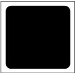 Elektroinstallation

Günter JacobArztpraxisDr. med. Ruth FreyÖffnungszeiten: 
Mo., Di., Do., Fr. 8 – 12 Uhr
Di., Do. 15 – 18 UhrZürichstrasse 206


T. + M. Schneider27Fam. H. Müller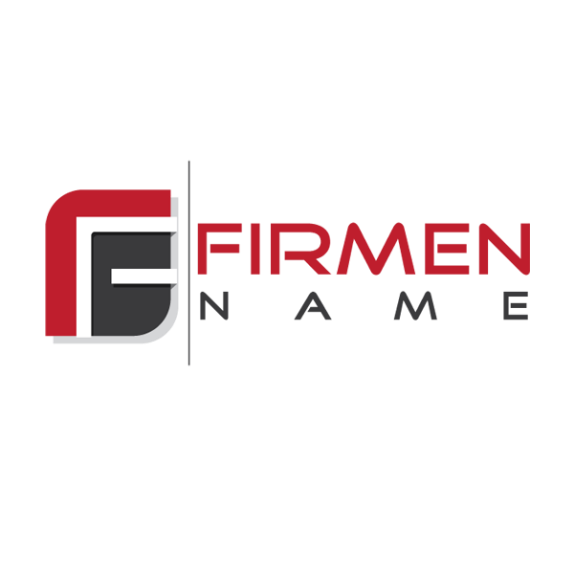 26

Manuela Holenstein